Please send your completed application form to World Taekwondo by using E-mail account: (registration@worldtaekwondo.org) – The application deadline is October 17, 2022.I hereby submit my application to attend the:    The 118th International KYORUGI Referee Seminar to be conducted by WT.						Date:		                          			Signature: 	Application for the KYORUGI IR Seminar (FRA)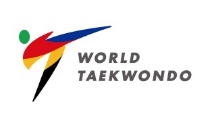 Application for the KYORUGI IR Seminar (FRA)Application for the KYORUGI IR Seminar (FRA)WT Global Membership (GOL) Number(ex: KOR-1234, FRA-1234)WT Global Membership (GOL) Number(ex: KOR-1234, FRA-1234)NameLast Name: (Family)Name:Name:Name:Residence(MNA)Where you belongs to:GenderGenderM(     )  /  F (     )NationalityDate of BirthDate of Birth(MM/DD/YEAR)Kukkiwon Dan Grade Date of Issue (MM/DD/YEAR)Date of Issue (MM/DD/YEAR)Kukkiwon Dan Certificate No.National Referee Certificate No. (for Kyorugi Only)Date of Issue(MM/DD/YEAR)Date of Issue(MM/DD/YEAR)Mobile Number(           )(           )(           )(           )E-mailRemark- please send us photocopy of your Kukkiwon Dan Certificate (separately)- please send us photocopy of your National Referee Certificate (separately)- please send us your photo file (separately)- please send us photocopy of your Kukkiwon Dan Certificate (separately)- please send us photocopy of your National Referee Certificate (separately)- please send us your photo file (separately)- please send us photocopy of your Kukkiwon Dan Certificate (separately)- please send us photocopy of your National Referee Certificate (separately)- please send us your photo file (separately)- please send us photocopy of your Kukkiwon Dan Certificate (separately)- please send us photocopy of your National Referee Certificate (separately)- please send us your photo file (separately)Recommendation byMember National Association President(ONLY!)Name:Signature:Signature:Signature: